Утром и вечером чистим зубы.Зайчики и белочки,
Мальчики и девочки
Утром две минутки
Чистят себе зубки.
Маленькие котики
Открывают ротики
Зубки выстроились в ряд,
Щетку с пастой ждут опять!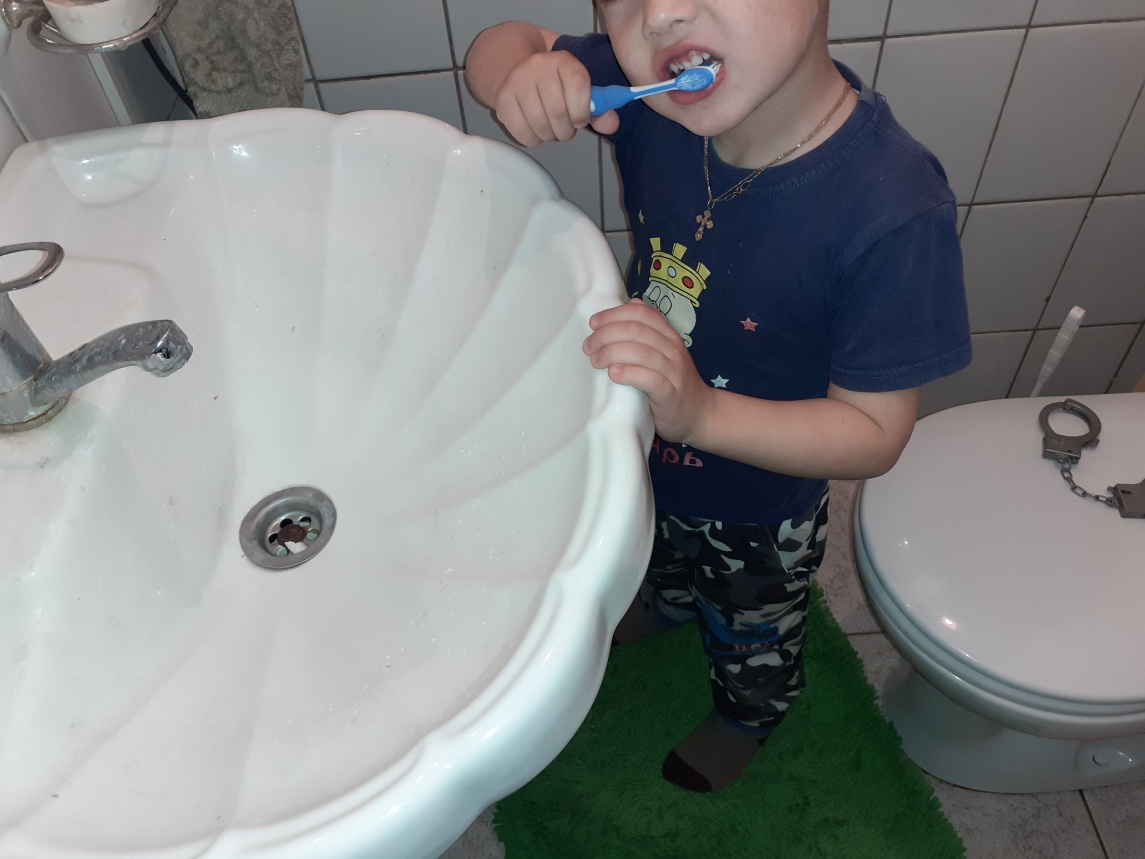 